SNAC August 2021 NewsletterFrom the Operations CommitteeAnnouncementsDirector, Daniel Pitti (dpitti@virginia.edu)The Cooperative is pleased to welcome Simmons University Archives as a new member.Annual MeetingMark your calendars! SNAC’s Operations Committee is excited to announce that its Annual Meeting is currently slated to take place September 29th and 30th. Like last year, the meeting will be fully virtual via Zoom, and will be conducted in two, three-hour sessions from approximately 1-4 EDT/10-1 PDT. More information forthcoming!  SNACSchool TrainingSNACSchool training calendar for the remainder of 2021: August 23-24September 22-23October 13-14November 17-18December 15-16Classes are limited to 25 students. Please email Dina Herbert to reserve your spot.SNAC Stats   The following includes general statistical information about use of SNAC’s research portal. As of reporting time (Tuesday, July 27, 2021), there were 3,721,228 identity constellations and  2103159 resource descriptions in SNAC. In the past month, SNAC had over 105,900 users and referred over 4,000 visitors to holding institutions’ sites.SNAC-related PublicationsWe invite Cooperative members to share articles, blog posts, and any other content they’ve published about SNAC and SNAC-related topics or projects. For inclusion in the newsletter, please send citations, with links, to Faith Charlton, chair of the Communications Working Group at faithc@princeton.edu. If you’d like to highlight content on SNAC’s Twitter, please use this form to submit your request. Member NewsWe invite Cooperative members to share news about SNAC-related projects or initiatives they are undertaking, such as workflows and policies for creating or enhancing identity constellations, particularly those of individuals or groups from underrepresented communities, or if members want to highlight identity constellations. For inclusion in the newsletter, please send a short (150-words max) blurb to Faith Charlton, chair of the Communications Working Group at faithc@princeton.edu. If you’d like to highlight news on SNAC’s Twitter, please use this form to submit your request.Dina Herbert (NARA) presented at the annual meeting of the Society of American Archivists Description Section with updates on new features and initiatives in SNAC. Dina Herbert (NARA) and Lesley Parilla (Fred Smith Library at Mount Vernon) presented at the LD4 conference on Linking the Enslaved at Dogue Run Farm and discussed project updates and next steps. You can view the session here.Working Group Updates Communications: Faith Charlton, Chair (faithc@princeton.edu)  Have SNAC-related information that you’d like to post to SNAC’s Twitter account (@SNACcooperative)? The Communications Working Group invites Cooperative members to share news about SNAC-related projects, initiatives, or events, or to highlight identity constellations, particularly those of individuals or groups from underrepresented communities, which we will post on SNAC Twitter. Please use this form to request a scheduled tweet! Developer’s Update: Joseph Glass, Lead Developer (jhg2v@virginia.edu) The SNAC OpenRefine Extension can now reconcile entities using links from authorities such as Wikidata, VIAF, and others. This makes reconciling local datasets to SNAC entities easier and more reliable. Check out our Batch Editing Resource Descriptions video to see a demo of the OpenRefine extension in action. Technology Infrastructure: Alex Duryee (alexanderduryee@nypl.org) Chair The working group is currently accepting nominations (including self nominations) for the position of Co-Chair.  Please send submissions to alexanderduryee@nypl.org. TIWG is reviewing and finalizing its documentation for the SNAC OpenRefine plugin with an eye towards a release this autumn.Jason Jordan will be holding a second demonstration of his ArchivesSpace plugin for SNAC integration on Monday, August 2nd at 2pm Eastern - Zoom link, and recording of the first demonstration.Editorial Standards: Susan Pyzynski, Chair (pyzynski@fas.harvard.edu) The ESWG July minute meetings are here:https://docs.google.com/document/d/1fLr0RZpQmHw4-EcAkliYpMQidPzeynvoh-seLW9ju_A/edit.The next meeting will be August 16, 3:00 ET.The final list of Repository types has been signed off on:https://docs.google.com/document/d/1p2TW_11ZNWLJMkH3AVzSSeESjnV8RxKbNji3d-Q36XU/edit.We are currently working on a policy for Subjects:https://docs.google.com/document/d/1KFMFbZHrudaLN2FOIW_JkVdh5o5MwcP5uBHu_gbqy28/edit.Reference and Research:Marisa Bourgoin, Chair (BourgoinM@si.edu) The working group met to discuss the second round of SNAC ticket analysis, which categorized queries and suggested next steps - see Round 2: SNAC Ticket Analysis. Moving forward, we expect to ask the SNAC administrative team to consider setting up a resource/shared account in the ticket system so working group members can respond to tickets based on a weekly schedule. We will also be developing content for the SNAC help/FAQs.___________________________________________________________________________The SNAC Cooperative monthly newsletter provides news about SNAC activities and is sent to our Cooperative Members listserv, which is open to anyone interested in SNAC. For those interested in subscribing to the listserv, please email snaccooperative@gmail.com. Past issues of the newsletter are available on SNAC’s website. To comment on or request more information about the SNAC newsletter please contact the Communications Working Group Chair, Faith Charlton, at faithc@princeton.edu or fill out the contact form at https://snaccooperative.org/contact.   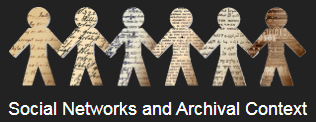 https://snaccooperative.org/ https://docs.google.com/document/d/1ftFpcME4jtF9oOStsrRztSMEWxwLA28g6VJuRRvq0EQ/edit?usp=sharing@SNACcooperative YouTube